Собрание депутатовУвельского муниципального района Челябинской области( 457000 Челябинская область п.Увельский ул. Советская – 26, тел. 3-18-09)Р Е Ш Е Н И Е“______”____________ .		             	              №_____________В соответствии с Федеральным законом "Об организации предоставления государственных и муниципальных услуг", Федеральным законом "Об общих принципах организации местного самоуправления в Российской Федерации", руководствуясь Уставом Увельского муниципального района, Собрание депутатовРЕШАЕТ:1. Утвердить Перечень услуг, которые являются необходимыми и обязательными для предоставления муниципальных услуг и предоставляются организациями, участвующими в предоставлении муниципальных услуг (далее - Перечень) (приложение № 1).2. Утвердить Порядок определения размера платы за оказание услуг, которые являются необходимыми и обязательными для предоставления органами местного самоуправления муниципальных услуг (приложение 2).3. Настоящее решение вступает в силу с момента его официального опубликования.4. Контроль исполнения настоящего решения возложить на первого заместителя Главы Увельского муниципального района С.Г. Рослова.Глава Увельского муниципального района								А.Г. Литовченко Исп. Пищальников С.Н.Приложение № 1							к решению Собрания депутатов							Увельского муниципального района							«____»__________2011 г. № ______ПЕРЕЧЕНЬуслуг, которые являются необходимыми и обязательнымидля предоставления муниципальных услуг и предоставляютсяорганизациями, участвующими в предоставлениимуниципальных услуг Приложение № 2							к решению Собрания депутатов							Увельского муниципального района							«____»__________2011 г. № ______ПОРЯДОКопределения размера платы за оказание услуг,которые являются необходимыми и обязательнымидля предоставления органами местного самоуправлениямуниципальных услуг1. Порядок определения размера платы за оказание услуг, которые являются необходимыми и обязательными для предоставления органами местного самоуправления муниципальных услуг (далее - Порядок), разработан в соответствии с Федеральным законом "Об организации предоставления государственных и муниципальных услуг".2. Действие Порядка распространяется на муниципальные учреждения и муниципальные унитарные предприятия, взимающие плату за оказание услуг, которые являются необходимыми и обязательными для предоставления органами местного самоуправления муниципальных услуг (далее - услуги).3. Методика определения размера платы за оказание услуг муниципальными учреждениями и муниципальными унитарными предприятиями (далее - методика), а также размеры платы за их оказание утверждаются постановлениями администрации Увельского муниципального района.4. Методика содержит:1) обоснование расчетно-нормативных затрат на оказание услуги;2) пример определения размера платы за оказание услуги на основании методики;3) периодичность пересмотра платы за оказание услуги.5. Размер платы за оказание услуги не может превышать экономически обоснованных расходов на оказание услуги.Об утверждении Перечня услуг, которые являются необходимыми и обязательными для предоставления муниципальных услуг и предоставляются организациями, участвующими в предоставлении муниципальных услуг и  Порядка определения размера платы за оказание услуг, которые являются необходимыми и обязательными для предоставления органами местного самоуправления муниципальных услугN 
п/пНаименование услуг,      
которые являются необходимыми 
и обязательными        
для предоставления      
муниципальных услуг и     
предоставляются организациями,
участвующими в предоставлении 
муниципальных услугНаименование муниципальных услуг1Получение справки врача о состоянии здоровья с заключением о возможности заниматься в группах дополнительного образования по избранному профилюДополнительное образование детей в спортивных школах1Получение справки врача о состоянии здоровья с заключением о возможности заниматься в группах дополнительного образования по избранному профилюОрганизация занятий физической культурой и спортом2Получение справки врача о состоянии здоровья с заключением о возможности заниматься в группах дополнительного образования по избранному профилюДополнительное образование детей в детских школах искусств, детских художественных школах3Получение медицинского заключения о состоянии здоровья ребенка (медицинская карта – Форма №026/У-2000)Дошкольное образование в дошкольных образовательных учреждениях4Получение медицинского заключения о состоянии здоровья ребенка (медицинская карта – форма №026/У-2000)Дошкольное, общее, дополнительное образование в общеобразовательных учреждениях5Получение медицинского заключения о состоянии здоровья ребенка (медицинская справка – форма – №086/у)Организованный отдых обучающихся (воспитанников) образовательных учреждений в каникулярное время6Получение страхового полиса (о страховании жизни и здоровья)Организованный отдых обучающихся (воспитанников) образовательных учреждений в каникулярное время7Предоставление реквизитов     
лицевого счета, открытого в   
кредитной организации, для    
перечисления денежных средств Назначение и выплата ежемесячной      
доплаты к пенсии лицам, замещавшим    
должности муниципальной службы Увельского муниципального района
                         7Предоставление реквизитов     
лицевого счета, открытого в   
кредитной организации, для    
перечисления денежных средств Единовременное социальное пособие     
многодетным семьям на подготовку детей к учебному году                       8 Изготовление схемы            
расположения земельного       
участка на кадастровом плане  
или кадастровой карте         
соответствующей территории,   
выполненной на                
топогеодезической основе      
масштаба 1:500                Предоставление земельного участка для 
целей, не связанных со строительством,
и заключение договора купли-продажи   
или договора аренды земельного участка8 Изготовление схемы            
расположения земельного       
участка на кадастровом плане  
или кадастровой карте         
соответствующей территории,   
выполненной на                
топогеодезической основе      
масштаба 1:500                Принятие решения о предоставлении     
земельного участка на праве           
собственности, в аренду, на праве     
постоянного (бессрочного) пользования,
безвозмездного срочного пользования   
под объектами недвижимости и          
подготовка проекта договора аренды,   
купли-продажи, безвозмездного срочного
пользования земельным участком        8 Изготовление схемы            
расположения земельного       
участка на кадастровом плане  
или кадастровой карте         
соответствующей территории,   
выполненной на                
топогеодезической основе      
масштаба 1:500                Принятие решения об утверждении схемы 
расположения земельного участка на    
кадастровом плане или кадастровой     
карте соответствующей территории      8 Изготовление схемы            
расположения земельного       
участка на кадастровом плане  
или кадастровой карте         
соответствующей территории,   
выполненной на                
топогеодезической основе      
масштаба 1:500                Предоставление земельного участка для 
строительства с предварительным       
согласованием места размещения объекта8 Изготовление схемы            
расположения земельного       
участка на кадастровом плане  
или кадастровой карте         
соответствующей территории,   
выполненной на                
топогеодезической основе      
масштаба 1:500                Принятие решения о предоставлении     
земельного участка на праве           
собственности, в аренду, на праве     
постоянного (бессрочного) пользования,
безвозмездного срочного пользования   
под объектами недвижимости и          
подготовке проекта договора аренды,   
купли-продажи, безвозмездного срочного
пользования земельным участком        9Изготовление топографо-       
геодезической съемки объекта  
недвижимости                  Принятие решения о предоставлении     
земельного участка на праве           
собственности, в аренду, на праве     
постоянного (бессрочного) пользования,
безвозмездного срочного пользования   
под объектами недвижимости и          
подготовке проекта договора аренды,   
купли-продажи, безвозмездного срочного
пользования земельным участком        9Изготовление топографо-       
геодезической съемки объекта  
недвижимости                  Выдача градостроительного плана       
земельного участка                    9Изготовление топографо-       
геодезической съемки объекта  
недвижимости                  Принятие решения об утверждении схемы 
расположения земельного участка на    
кадастровом плане или кадастровой     
карте соответствующей территории      9Изготовление топографо-       
геодезической съемки объекта  
недвижимости                  Уточнение адреса земельного участка,  
присвоение, подтверждение смены и     
уточнение почтового адреса объекта    
капитального строительства            10Изготовление исполнительной   
съемки объекта                Принятие решения о предоставлении     
земельного участка на праве           
собственности, в аренду, на праве     
постоянного (бессрочного) пользования,
безвозмездного срочного пользования   
под объектами недвижимости и          
подготовка проекта договора аренды,   
купли-продажи, безвозмездного срочного
пользования земельным участком        10Изготовление исполнительной   
съемки объекта                Принятие решения об утверждении схемы 
расположения земельного участка на    
кадастровом плане или кадастровой     
карте соответствующей территории      11 Изготовление описания         
местоположения границ         
земельного участка            Предоставление гражданину земельного  
участка, составляющего территорию     
садоводческого некоммерческого        
товарищества, для ведения садоводства 12Изготовление акта             
координирования земельного    
участка                       Выдача градостроительного плана       
земельного участка                    13Изготовление проектной        
документации                  Выдача разрешения на строительство    13Изготовление проектной        
документации                  Перевод жилого помещения в нежилое    
помещение (нежилого помещения в жилое 
помещение)                            13Изготовление проектной        
документации                  Согласование переустройства и         
перепланировки жилого (нежилого)      
помещения                             13Изготовление проектной        
документации                  Предоставление земельного участка для 
строительства с предварительным       
согласованием места размещения объекта13Изготовление проектной        
документации                  Выдача ордера на проведение земляных  
работ                                 13Изготовление проектной        
документации                  Передача в муниципальную собственность
вновь построенных объектов недвижимого
имущества, объектов незавершенного    
строительства                         13Изготовление проектной        
документации                  Согласование сноса, пересадки зеленых 
насаждений                            13Изготовление проектной        
документации                  Предоставление информации об          
отсутствии зеленых насаждений         14Согласование акта приемки     
объекта капитального          
строительства                 Выдача разрешения на ввод объекта в   
эксплуатацию                          15Подготовка документа,         
подтверждающего соответствие  
построенного,                 
реконструированного,          
отремонтированного объекта    
капитального строительства    
требованиям технических       
регламентов                   Выдача разрешения на ввод объекта в   
эксплуатацию                          16 Подготовка документа,         
подтверждающего соответствие  
параметров построенного,      
реконструированного,          
отремонтированного объекта    
капитального строительства    
проектной документации        17 Подготовка проекта межевого   
плана земельного участка      Согласование местоположения границы   
земельного участка                    18 Подготовка акта согласования  
местоположения границы        
земельного участка на обороте 
листа графической части       
межевого плана                Согласование местоположения границы   
земельного участка                    19 Согласование разрешения на    
производство земляных работ с 
лицами, интересы которых      
затрагиваются при производстве
земляных работ, нарушении     
благоустройства               Выдача ордера на проведение земляных  
работ                                 20 Подготовка исполнительной     
рабочей документации          Выдача ордера на проведение земляных  
работ                                 21 Заключение договора на        
восстановление благоустройства
с лицом, имеющим лицензию или 
допуск саморегулируемой       
организации                   Выдача ордера на проведение земляных  
работ                                 22 Оценка рыночной стоимости     
имущества                     Разрешение на продажу муниципальными  
унитарными предприятиями              
(учреждениями) находящегося в         
хозяйственном ведении (оперативном    
управлении) движимого муниципального  
имущества                             23 Выдача документа,             
подтверждающего оплату задатка
для участия в торгах          Организация и проведение торгов       
(конкурсов, аукционов) по продаже в   
собственность земельных участков или  
по продаже права на заключение        
договоров аренды земельных участков,  
находящихся в муниципальной           
собственности Увельского муниципального района, а  также земельных участков, находящихся  в государственной собственности  (до разграничения государственной     собственности на землю)               23 Выдача документа,             
подтверждающего оплату задатка
для участия в торгах          Организация и проведение аукционов    
на право заключения договоров аренды  
в отношении недвижимого имущества,    
находящегося в муниципальной казне    23 Выдача документа,             
подтверждающего оплату задатка
для участия в торгах          Организация и проведение аукционов    
на право заключения договоров аренды  
в отношении недвижимого имущества,    
закрепленного на праве оперативного   
управления за муниципальными          
учреждениями                          24 Заключение договора           
электроснабжения              
непромышленного потребителя   Оформление дополнительных соглашений и
соглашений о расторжении договоров    
на установку и эксплуатацию рекламных 
конструкций                           25 Заключение договора на        
установку и эксплуатацию      
рекламной конструкции с       
управляющей организацией      
многоквартирного дома         Проведение аукциона на продажу права  
на заключение договора на установку и 
эксплуатацию рекламной конструкции на 
недвижимом имуществе или земельном    
участке, находящемся в муниципальной  
собственности Увельского муниципального района или на земельном участке, государственная  собственность на который не  разграничена, и выдача разрешения     
на установку рекламной конструкции    26 Согласование технических      
условий подключения объекта   
строительства к сетям         
инженерно-технического        
обеспечения                   Выдача градостроительного плана       
земельного участка                    26 Согласование технических      
условий подключения объекта   
строительства к сетям         
инженерно-технического        
обеспечения                   Предоставление земельного участка для 
строительства с предварительным       
согласованием места размещения объекта27 Согласование проектов переноса
(выноса) инженерных           
коммуникаций                  Выдача градостроительного плана       
земельного участка                    28 Выдача свидетельства о допуске
саморегулируемой организации к
выполнению отдельных видов    
работ                         Рассмотрение результатов инженерных   
изысканий                             28 Выдача свидетельства о допуске
саморегулируемой организации к
выполнению отдельных видов    
работ                         Рассмотрение исполнительной           
геодезической документации с целью    
определения соответствия проектной    
документации                          29Выдача лицензии на отдельные  
виды деятельности             Предоставление субсидий субъектам     
малого и среднего бизнеса в рамках    
реализации муниципальной программы    
развития малого и среднего            
предпринимательства в Увельском муниципальном районе                         30 Выдача документа,             
подтверждающего оплату        
государственной пошлины за    
предоставление лицензии       Лицензирование розничной продажи      
алкогольной продукции на территории   
Увельского муниципального района                 31 Государственная экспертиза    
проектной документации        Выдача разрешения на строительство    32 Государственная экологическая 
экспертиза проектной          
документации                  Выдача разрешения на строительство    33 Проведение кадастровых работ  Предоставление земельного участка для 
целей, не связанных со строительством,
и заключение договора купли-продажи   
или договора аренды земельного участка33 Проведение кадастровых работ  Принятие решения о прекращении прав на
земельный участок и заключение        
соглашения о расторжении договора     
аренды, купли-продажи, безвозмездного 
срочного пользования земельного       
участка                               33 Проведение кадастровых работ  Принятие решения о продлении срока    
договора аренды земельного участка,   
предоставленного для строительства, и 
заключение дополнительного соглашения 
к договору аренды земельного участка  33 Проведение кадастровых работ  Принятие решения о продлении срока    
договора аренды земельного участка,   
предоставленного для целей, не        
связанных со строительством, и        
заключение дополнительного соглашения 
к договору аренды земельного участка  33 Проведение кадастровых работ  Принятие решения о продлении срока    
договора аренды земельного участка под
объектами недвижимости и заключение   
дополнительного соглашения к договору 
аренды земельного участка             33 Проведение кадастровых работ  Предоставление гражданину земельного  
участка, составляющего территорию     
садоводческого некоммерческого        
товарищества, для ведения садоводства 33 Проведение кадастровых работ  Принятие решения о предоставлении     
земельного участка на праве           
собственности, в аренду, на праве     
постоянного (бессрочного) пользования,
безвозмездного срочного пользования   
под объектами недвижимости и          
подготовке проекта договора аренды,   
купли-продажи, безвозмездного срочного
пользования земельным участком        33 Проведение кадастровых работ  Закрепление муниципального имущества в
хозяйственное ведение (оперативное    
управление) и изъятие муниципального  
имущества из хозяйственного ведения   
(оперативного управления)             
муниципального унитарного предприятия 
(учреждения)                          33 Проведение кадастровых работ  Принятие решения о предоставлении     
земельного участка для строительства с
предварительным согласованием места   
размещения объекта в аренду           
(постоянное (бессрочное) пользование, 
безвозмездное срочное пользование) и  
заключению договора аренды земельного 
участка (безвозмездного срочного      
пользования земельным участком)       33 Проведение кадастровых работ  Предоставление информации об          
отсутствии зеленых насаждений         33 Проведение кадастровых работ  Согласование сноса, пересадки зеленых 
насаждений                            33 Проведение кадастровых работ  Принятие решения о прекращении права  
постоянного (бессрочного) пользования 
земельным участком                    33 Проведение кадастровых работ  Выдача градостроительного плана       
земельного участка                    33 Проведение кадастровых работ  Оформление разрешений на право сдачи в
аренду муниципальными унитарными      
предприятиями Увельского муниципального района муниципального   
имущества, закрепленного на праве     
хозяйственного ведения                34Технический учет и техническая
инвентаризация объектов       
капитального строительства    Передача в муниципальную собственность
вновь построенных объектов недвижимого
имущества, объектов незавершенного    
строительства                         34Технический учет и техническая
инвентаризация объектов       
капитального строительства    Предоставление муниципальных нежилых  
зданий, строений, сооружений и        
помещений в аренду без проведения     
торгов и заключение договора аренды   
(дополнительного соглашения к договору
аренды, соглашения о расторжении      
договора аренды)                      34Технический учет и техническая
инвентаризация объектов       
капитального строительства    Принятие решения о предоставлении     
земельного участка на праве           
собственности, в аренду, на праве     
постоянного (бессрочного) пользования,
безвозмездного срочного пользования   
под объектами недвижимости и          
подготовке проекта договора аренды,   
купли-продажи, безвозмездного срочного
пользования земельным участком        34Технический учет и техническая
инвентаризация объектов       
капитального строительства    Подтверждение гражданином, состоящим  
на учете в качестве нуждающегося,     
статуса малоимущего гражданина        
(распространяется на граждан, которые 
приняты на учет после 1 марта 2005    
года)                                 34Технический учет и техническая
инвентаризация объектов       
капитального строительства    Подтверждение гражданином, состоящим  
на учете в качестве нуждающегося в    
предоставлении жилого помещения по    
договору социального найма, своего    
права состоять на данном учете        34Технический учет и техническая
инвентаризация объектов       
капитального строительства    Признание гражданина нуждающимся      
в жилом помещении по договору         
социального найма                     34Технический учет и техническая
инвентаризация объектов       
капитального строительства    Признание гражданина нуждающимся в    
предоставлении социальной выплаты по  
подпрограмме "Предоставление          
работникам бюджетной сферы социальных 
выплат на приобретение или            
строительство жилья"                  34Технический учет и техническая
инвентаризация объектов       
капитального строительства    Признание молодой семьи нуждающейся в 
улучшении жилищных условий для участия
в подпрограмме "Оказание молодым      
семьям государственной поддержки для  
улучшения жилищных условий на 2011 -  
2015 годы"                            34Технический учет и техническая
инвентаризация объектов       
капитального строительства    Принятие решения об утверждении схемы 
расположения земельного участка на    
кадастровом плане или кадастровой     
карте соответствующей территории      34Технический учет и техническая
инвентаризация объектов       
капитального строительства    Согласование переустройства и         
перепланировки жилого (нежилого)      
помещения                             34Технический учет и техническая
инвентаризация объектов       
капитального строительства    Перевод жилого помещения в нежилое    
помещение (нежилого помещения в жилое 
помещение)                            34Технический учет и техническая
инвентаризация объектов       
капитального строительства    Оформление разрешений на право сдачи в
аренду муниципальными унитарными      
предприятиями Увельского муниципального района муниципального   
имущества, закрепленного на праве     
хозяйственного ведения                34Технический учет и техническая
инвентаризация объектов       
капитального строительства    Списание имущества, находящегося в    
муниципальной собственности Увельского муниципального района                         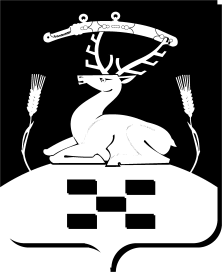 